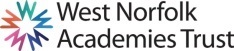 JOB DESCRIPTIONThe RoleReporting to the Trust IT Manager, your main responsibilities will be to help raise attainment in ICT across the school, by ensuring hardware resources are well maintained and by ensuring that staff, pupils and parents are supported in using ICT to support learning. You will need a good working knowledge of maintaining ICT hardware and software as well as working knowledge of maintaining Windows Network. The successful candidate will be able to demonstrate their background as an IT Technician. Along with resilience and great organisational skills, excellent communication and interpersonal skills are crucial as you will be liaising with staff and students daily. Supported by a central ICT team you will have the support you need to carry out your responsibilities effectively. Previous experience working in a school environment would be advantageous but is not essential.ResponsibilitiesProvide support to the workforce across the trust ensuring that ICT hardware and software is fit for purpose and in working orderProvide advice, support, training and guidance to usersAssist with configuration, support, servicing and repairs of ICT equipment in line with the Trust ICT Roadmap.Administer arrangements for securing data, ensuring back-up procedures, disaster recovery plans and other systems are working effectivelyProvide support for academy IT systems such as VLE, website, internet, MS Office, school MIS system etc.Monitor, respond and resolve tickets logged on the help desk, escalating complex issues as appropriate, as well as proactively identifying and resolving issuesProvide support during lessons in the use of ICT equipmentDocument all faults and resolutions, accurately and systematicallyAdvice on choice of software, learning resources and future developments of the ICT infrastructureTake a lead role in mentoring junior members of the ICT teamLiaise with third party hardware / software suppliers / providersConfigure, test, deploy and troubleshoot a varied range of software applicationsLead or assist on ICT projectsMaintain software and hardware asset auditsJob context and flexibilityThe duties and responsibilities listed in this job description provide a summary of the main aspects of the role.   This is not an exhaustive list and the post holder may be required to carry out other tasks, as deemed appropriate to the grade and nature of the post.This job description is current at the date indicated below but, in consultation with the post holder, it may be changed by the Headteacher to reflect or anticipate changes in the post commensurate with the grade or job title. Due to the routine of the school, the workload may not be evenly spread throughout the year.  Flexibility of hours, and a flexible attitude and willingness to assist others in the team, when required is necessary.The post holder will have a shared responsibility for the safeguarding of all children and young people. The post holder has an implicit duty to promote the welfare of all children and young people.The Trust is committed to safeguarding and promoting the welfare of children and young people and expects all staff and volunteers to share in this commitment. All staff will be subject to an enhanced DBS (Disclosure and Barring Service) check.PERSON SPECIFICATIONAppl = Application form	Int = Interview		Ref = ReferenceSchool:Smithdon High School, part of West Norfolk Academies TrustJob Title:Senior ICT TechnicianGrade:Scale F, Point 12 – 17, £11.50 - £12.69/hour(£22,183 - £24,491/year FTE, based on a 37 hour weekHours/weeks:37 hours/week, 52 weeks/year Responsible to:Trust IT Manager Working With:Trust Operations DirectorTrust IT ManagerSenior IT Technician QualificationsEssentialDesirableHow assessedEnglish GCSE C Grade or aboveAppl/RefMaths GCSE C Grade or aboveAppl/RefIT QualificationAppl/RefExperienceEssentialDesirableHow assessedProven experience of working in an IT support role, involving troubleshooting and resolving hardware and software issues with the ability to configure and maintain equipmentAppl/Int/RefSkills, Attributes and KnowledgeEssentialDesirableHow assessedAbility to work to a high degree of accuracy and pay attention to detailAppl/Int/RefAbility to work effectively under pressureAppl/Int/RefAbility to plan and manage time effectively, prioritising tasks and keep to deadlines in a very busy environmentAppl/Int/RefExcellent ability to communicate clearly and concisely both orally and in writingAppl/Int/RefUnderstanding of ICT needs within the classroom and systems used in a school environmentAppl/Int/RefKnowledge of ITIL process and procedures advantageousAppl/Int/RefFull Driving Licence and willingness to travel to other Trust Sites when requiredAppl/Int/RefCommitment to continued personal developmentAppl/Int/RefAssimilate information quickly and prepare succinct summariesAppl/Int/RefAbility to communicate to staff on all levels, both written and orally.Appl/Int/RefDemonstrate a commitment to equal opportunitiesAppl/Int/RefA willingness to relate to the local community Appl/Int/RefSetting high standards to staff and students by personal exampleAppl/Int/RefPersonal qualitiesEssentialDesirableHow assessedAmbition for self and othersAppl/Int/RefGenuine concern for others             Appl/Int/RefGood sense of humourAppl/Int/RefDecisive, determined and self-confidentAppl/Int/RefIntegrity, trustworthy, honest and openAppl/Int/RefAccessible and approachableAppl/Int/RefExcellent attendance and punctualityAppl/Int/RefExcellent interpersonal skillsAppl/Int/Ref